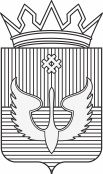 РАСПОРЯЖЕНИЕАдминистрации Юсьвинского муниципального округаПермского края11.10.2023                                                                                                     № 646-рО внесении изменений в состав комиссии по оценке эффективности организации системы внутреннего обеспечения соответствия требованиям антимонопольного законодательства в администрации Юсьвинского муниципального округа Пермского краяВ связи с кадровыми изменениями, руководствуясь Уставом Юсьвинского муниципального округа Пермского края:1. Внести изменения в состав комиссии по оценке эффективности организации системы внутреннего обеспечения соответствия требованиям антимонопольного законодательства в администрации Юсьвинского муниципального округа Пермского края, утвержденный распоряжением администрации Юсьвинского муниципального округа Пермского края от 16.02.2022 № 93-р изложив в следующей редакции:2. Признать утратившим силу распоряжение администрации Юсьвинского муниципального округа Пермского края от 10.02.2023 № 86-р «О внесении изменений в состав комиссии по оценке эффективности организации системы внутреннего обеспечения соответствия требованиям антимонопольного законодательства в администрации Юсьвинского муниципального округа Пермского края».3. Настоящее распоряжение вступает в силу со дня его официального опубликования в газете «Юсьвинские вести» и размещения  на официальном сайте муниципального образования Юсьвинский муниципальный округ Пермского края в информационно-телекоммуникационной сети «Интернет».Глава муниципального округа –глава администрации Юсьвинского муниципального округа Пермского края                                      Н.Г. Никулин«Председатель:Шидловская Наталья Юрьевна- заместитель главы администрации Юсьвинского муниципального округа Пермского края по экономическому развитиюЗаместитель председателя, член комиссии:Заместитель председателя, член комиссии:Боталова Вероника Леонидовна- председатель комитета экономического развития администрации Юсьвинского муниципального округа Пермского краяСекретарь, член комиссии:Секретарь, член комиссии:Федосеева Валентина Николаевна- заведующий сектора муниципальных программ комитета экономического развития администрации Юсьвинского муниципального округа Пермского краяЧлены комиссии:Демина Юлия Васильевна- главный специалист юридического отдела администрации Юсьвинского муниципального округа Пермского краяБаяндина Ирина Анатольевна- руководитель МКУ Юсьвинского муниципального округа Пермского края «Единый учетный центр» (по согласованию)»